    РЕШЕНИЕ                               с.Старый Юраш	                                КАРАР№ 148							                 от «22» апреля 2019 года	Заслушав и обсудив информацию Председателя Староюрашского сельского поселения Юнусова Р.Г. об исполнении бюджета Староюрашского сельского поселения за 2018 год (далее – бюджет поселения), и руководствуясь статьями 153, 264.6 Бюджетного кодекса Российской Федерации, Совет Староюрашского сельского поселения  Елабужского муниципального района Республики ТатарстанРЕШИЛ:Утвердить отчет об исполнении бюджета Староюрашского сельского поселения за 2018 год по доходам в сумме  2 905,9 тыс. рублей, по расходам в сумме 2 911,2 тыс. рублей, с превышением расходов над доходами в сумме  5,3 тыс. рублей, и со следующими показателями:- доходов бюджета поселения по кодам классификации доходов бюджетов согласно приложению 1 к настоящему Решению;- расходов бюджета поселения по ведомственной структуре расходов бюджета поселения согласно приложению 2 к настоящему Решению;- расходов бюджета поселения по разделам и подразделам, целевым статьям и группам видов расходов бюджетов согласно приложению 3 к настоящему Решению;- расходов бюджета поселения по целевым статьям (муниципальным программам и непрограммным направлениям деятельности), группам видов расходов, разделам, подразделам классификации расходов бюджетов согласно приложению 4 к настоящему Решению;- источников финансирования дефицита бюджета поселения по кодам классификации источников финансирования дефицита бюджетов согласно приложению 5 к настоящему Решению;- по распределению межбюджетных трансфертов из бюджета поселения согласно приложению 6 к настоящему Решению;- по распределению межбюджетных трансфертов, передаваемых из бюджета  Елабужского муниципального района Республики Татарстан в бюджет поселения, за 2018 год  согласно приложению 7 к настоящему Решению.2. Настоящее Решение подлежит официальному опубликованию.Председатель                                                                                    Р.Г.ЮнусовПриложение 5к решению СоветаСтароюрашского сельского поселенияот « 22 » апреля 2019г. № 148  Источники финансирования дефицита бюджета Староюрашского сельского поселения по кодам классификации источников финансирования дефицита бюджетов за 2018 год                                                                              (тыс. рублей)СОВЕТ СТАРОЮРАШСКОГО СЕЛЬСКОГО ПОСЕЛЕНИЯ ЕЛАБУЖСКОГО МУНИЦИПАЛЬНОГОРАЙОНАРЕСПУБЛИКИ ТАТАРСТАН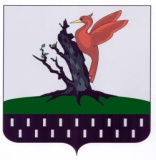 ТАТАРСТАН РЕСПУБЛИКАСЫАЛАБУГА  МУНИЦИПАЛЬРАЙОНЫ ИСКЕ ЮРАШ АВЫЛ ҖИРЛЕГЕ  СОВЕТЫОб утверждении отчета об исполнении бюджета Староюрашского сельского поселения за 2018 годПриложение 1к решению СоветаСтароюрашского сельского поселенияСтароюрашского сельского поселенияот "22" апреля 2019г. № 148от "22" апреля 2019г. № 148ДоходыДоходыДоходы бюджета Староюрашского сельского поселения по кодам бюджета Староюрашского сельского поселения по кодам бюджета Староюрашского сельского поселения по кодамклассификации доходов бюджетов за 2018 годклассификации доходов бюджетов за 2018 годклассификации доходов бюджетов за 2018 год(тыс.рублей)Наименование показателяКод доходов бюджета сельского поселенияКассовое исполнениеНалоговые и неналоговые доходы1 00 00000 00 0000 000706,7Налоги на прибыль, доходы1 01 00000 00 0000 000189,6Налог на доходы физических лиц1 01 02000 01 0000 110189,6Налог на доходы физических лиц с доходов, источником которых является налоговый агент, за исключением доходов, в отношении которых исчисление и уплата налога осуществляются в соответствии со статьями 227, 227.1 и 228 Налогового кодекса Российской Федерации1 01 02010 01 0000 110188,3Налог на доходы физических лиц с доходов, полученных от осуществления деятельности физическими лицами, зарегистрированными в качестве индивидуальных предпринимателей, нотариусов, занимающихся частной практикой, адвокатов, учредивших адвокатские кабинеты, и других лиц, занимающихся частной практикой в соответствии со статьей 227 Налогового кодекса Российской Федерации (суммы денежных взысканий (штрафов) по соответствующему платежу согласно законодательству Российской Федерации)1 01 02020 01 3000 1100,2Налог на доходы физических лиц с доходов,  полученных физическими лицами в соответствии со статьей 228 Налогового Кодекса Российской Федерации1 01 02030 01 0000 1101,3Налоги на совокупный доход1 05 00000 00 0000 00021,3Единый сельскохозяйственный налог1 05 03010 01 0000 11021,3Налоги на имущество 1 06 00000 00 0000 000412,7Налог на имущество физических лиц 1 06 01000 00 0000 11056,2Налог на имущество физических лиц, взимаемый по ставкам, применяемым к объектам налогообложения, расположенным в границах сельских поселений 1 06 01030 10 0000 11056,2Земельный налог 1 06 06000 00 0000 110356,5Земельный налог с организаций  1 06 06030 00 0000 110157,0Земельный налог с организаций, обладающих земельным участком, расположенным в границах сельских поселений 1 06 06033 10 0000 110157,0Земельный налог с физических лиц 1 06 06040 00 0000 110199,5Земельный налог с физических лиц , обладающих земельным участком, расположенным в границах сельских поселений 1 06 06043 10 0000 110199,5Государственная пошлина1 08 00000 00 0000 0008,8Государственная пошлина за совершение нотариальных действий должностными лицами органов местного самоуправления, уполномоченными в соответствии с законодательными актами Российской Федерации на совершение нотариальных действий1 08 04020 01 1000 1108,8Прочие неналоговые доходы1 17 00000 00 0000 00074,3Средства самообложения граждан, зачисляемые в бюджеты сельских поселений1 17 14030 10 0000 18074,3Безвозмездные поступления2 00 00000 00 0000 0002 199,2Безвозмездные поступления от других бюджетов бюджетной системы РФ2 02 00000 00 0000 1512 199,2Дотации бюджетам субъектов Российской Федерации и муниципальных образований2 02 10000 00 0000 1511 095,3Дотации бюджетам сельских поселений на выравнивание  бюджетной обеспеченности2 02 15001 10 0000 1511 095,3Субвенции бюджетам субъектов Российской Федерации и муниципальных образований 2 02 30000 00 0000 15182,9Субвенции бюджетам сельских поселений на осуществление первичного воинского учета на территориях, где отсутствуют военные комиссариаты2 02 35118 10 0000 15182,9Иные межбюджетные трансферты2 02 40000 00 0000 1511 021,0Межбюджетные трансферы, передаваемые бюджетам сельских поселений для компенсации дополнительных расходов, возникающих в результате решений, принятых органами власти другого уровня2 02 45160 10 0000 1511 021,0Всего доходов2 905,9Приложение 2Приложение 2Приложение 2Приложение 2Приложение 2к решению Совета к решению Совета к решению Совета к решению Совета к решению Совета к решению Совета Староюрашского сельского поселенияСтароюрашского сельского поселенияСтароюрашского сельского поселенияСтароюрашского сельского поселенияСтароюрашского сельского поселенияСтароюрашского сельского поселенияСтароюрашского сельского поселенияСтароюрашского сельского поселенияСтароюрашского сельского поселенияот «22» апреля  2019г. № 148от «22» апреля  2019г. № 148от «22» апреля  2019г. № 148от «22» апреля  2019г. № 148от «22» апреля  2019г. № 148от «22» апреля  2019г. № 148от «22» апреля  2019г. № 148от «22» апреля  2019г. № 148от «22» апреля  2019г. № 148РасходыРасходыРасходыРасходыРасходыРасходыРасходыРасходыРасходыРасходыРасходыРасходыРасходыРасходыРасходыРасходыРасходыбюджета Староюрашского сельского поселениябюджета Староюрашского сельского поселениябюджета Староюрашского сельского поселениябюджета Староюрашского сельского поселениябюджета Староюрашского сельского поселениябюджета Староюрашского сельского поселениябюджета Староюрашского сельского поселениябюджета Староюрашского сельского поселениябюджета Староюрашского сельского поселениябюджета Староюрашского сельского поселениябюджета Староюрашского сельского поселениябюджета Староюрашского сельского поселениябюджета Староюрашского сельского поселениябюджета Староюрашского сельского поселениябюджета Староюрашского сельского поселениябюджета Староюрашского сельского поселениябюджета Староюрашского сельского поселенияпо ведомственной структуре расходов по ведомственной структуре расходов по ведомственной структуре расходов по ведомственной структуре расходов по ведомственной структуре расходов по ведомственной структуре расходов по ведомственной структуре расходов по ведомственной структуре расходов по ведомственной структуре расходов по ведомственной структуре расходов по ведомственной структуре расходов по ведомственной структуре расходов по ведомственной структуре расходов по ведомственной структуре расходов по ведомственной структуре расходов по ведомственной структуре расходов по ведомственной структуре расходов  бюджета Староюрашского сельского поселения бюджета Староюрашского сельского поселения бюджета Староюрашского сельского поселения бюджета Староюрашского сельского поселения бюджета Староюрашского сельского поселения бюджета Староюрашского сельского поселения бюджета Староюрашского сельского поселения бюджета Староюрашского сельского поселения бюджета Староюрашского сельского поселения бюджета Староюрашского сельского поселения бюджета Староюрашского сельского поселения бюджета Староюрашского сельского поселения бюджета Староюрашского сельского поселения бюджета Староюрашского сельского поселения бюджета Староюрашского сельского поселения бюджета Староюрашского сельского поселения бюджета Староюрашского сельского поселенияза 2018 год за 2018 год за 2018 год за 2018 год за 2018 год за 2018 год за 2018 год за 2018 год за 2018 год за 2018 год за 2018 год за 2018 год за 2018 год за 2018 год за 2018 год за 2018 год за 2018 год (тыс.рублей)(тыс.рублей)(тыс.рублей)НаименованиеНаименованиеНаименованиеВед-воВед-воРзРзПРЦСРЦСРЦСРЦСРЦСРВРКассовое исполнениеКассовое исполнениеКассовое исполнениеНаименованиеНаименованиеНаименованиеВед-воВед-воРзРзПРЦСРЦСРЦСРЦСРЦСРВРКассовое исполнениеКассовое исполнениеКассовое исполнениеСовет Староюрашского селького поселения Елабужского муниципального района Республики ТатарстанСовет Староюрашского селького поселения Елабужского муниципального района Республики ТатарстанСовет Староюрашского селького поселения Елабужского муниципального района Республики Татарстан856856681,5681,5681,5ОБЩЕГОСУДАРСТВЕННЫЕ ВОПРОСЫОБЩЕГОСУДАРСТВЕННЫЕ ВОПРОСЫОБЩЕГОСУДАРСТВЕННЫЕ ВОПРОСЫ8568560101681,5681,5681,5Функционирование высшего должностного лица субъекта Российской Федерации и муниципального образования Функционирование высшего должностного лица субъекта Российской Федерации и муниципального образования Функционирование высшего должностного лица субъекта Российской Федерации и муниципального образования 856856010102681,5681,5681,5Непрограммные направления расходовНепрограммные направления расходовНепрограммные направления расходов85685601010299 0 00 0000 099 0 00 0000 099 0 00 0000 099 0 00 0000 099 0 00 0000 0681,5681,5681,5Глава муниципального образованияГлава муниципального образованияГлава муниципального образования85685601010299 0 00 0203 099 0 00 0203 099 0 00 0203 099 0 00 0203 099 0 00 0203 0681,5681,5681,5Расходы на выплаты персоналу в целях обес-печения выполнения функций государствен-ными (муниципальными) органами, казенными учреждениями, органами управления государ-ственными внебюджетными фондами Расходы на выплаты персоналу в целях обес-печения выполнения функций государствен-ными (муниципальными) органами, казенными учреждениями, органами управления государ-ственными внебюджетными фондами Расходы на выплаты персоналу в целях обес-печения выполнения функций государствен-ными (муниципальными) органами, казенными учреждениями, органами управления государ-ственными внебюджетными фондами 85685601010299 0 00 0203 099 0 00 0203 099 0 00 0203 099 0 00 0203 099 0 00 0203 0100681,5681,5681,5Исполнительный комитет Староюрашского селького поселения Елабужского муниципального района Республики ТатарстанИсполнительный комитет Староюрашского селького поселения Елабужского муниципального района Республики ТатарстанИсполнительный комитет Староюрашского селького поселения Елабужского муниципального района Республики Татарстан8718712 229,72 229,72 229,7ОБЩЕГОСУДАРСТВЕННЫЕ ВОПРОСЫОБЩЕГОСУДАРСТВЕННЫЕ ВОПРОСЫОБЩЕГОСУДАРСТВЕННЫЕ ВОПРОСЫ8718710101660,4660,4660,4Функционирование Правительства Российской Федерации, высших исполнительных органов государственной власти субъектов Российской Федерации, местных администрацийФункционирование Правительства Российской Федерации, высших исполнительных органов государственной власти субъектов Российской Федерации, местных администрацийФункционирование Правительства Российской Федерации, высших исполнительных органов государственной власти субъектов Российской Федерации, местных администраций871871010104525,3525,3525,3Непрограммные направления расходовНепрограммные направления расходовНепрограммные направления расходов87187101010499 0 00 0000 099 0 00 0000 099 0 00 0000 099 0 00 0000 099 0 00 0000 0525,3525,3525,3Центральный аппаратЦентральный аппаратЦентральный аппарат87187101010499 0 00 0204 099 0 00 0204 099 0 00 0204 099 0 00 0204 099 0 00 0204 0525,3525,3525,3Расходы на выплаты персоналу в целях обес-печения выполнения функций государствен-ными (муниципальными) органами, казенными учреждениями, органами управления государ-ственными внебюджетными фондами Расходы на выплаты персоналу в целях обес-печения выполнения функций государствен-ными (муниципальными) органами, казенными учреждениями, органами управления государ-ственными внебюджетными фондами Расходы на выплаты персоналу в целях обес-печения выполнения функций государствен-ными (муниципальными) органами, казенными учреждениями, органами управления государ-ственными внебюджетными фондами 87187101010499 0 00 0204 099 0 00 0204 099 0 00 0204 099 0 00 0204 099 0 00 0204 0100333,6333,6333,6Закупка товаров, работ и услуг для обеспечения государственных (муниципальных) нуждЗакупка товаров, работ и услуг для обеспечения государственных (муниципальных) нуждЗакупка товаров, работ и услуг для обеспечения государственных (муниципальных) нужд87187101010499 0 00 0204 099 0 00 0204 099 0 00 0204 099 0 00 0204 099 0 00 0204 0200185,5185,5185,5Иные бюджетные ассигнованияИные бюджетные ассигнованияИные бюджетные ассигнования87187101010499 0 00 0204 099 0 00 0204 099 0 00 0204 099 0 00 0204 099 0 00 0204 08006,26,26,2Обеспечение проведения выборов и референдумовОбеспечение проведения выборов и референдумовОбеспечение проведения выборов и референдумов87187101010716,816,816,8Непрограммные направления расходаНепрограммные направления расходаНепрограммные направления расхода87187101010799 0 00 0000 099 0 00 0000 099 0 00 0000 099 0 00 0000 099 0 00 0000 016,816,816,8Проведение выборов и референдумовПроведение выборов и референдумовПроведение выборов и референдумов87187101010799 0 00 0201 599 0 00 0201 599 0 00 0201 599 0 00 0201 599 0 00 0201 516,816,816,8Иные бюджетные ассигнованияИные бюджетные ассигнованияИные бюджетные ассигнования87187101010799 0 00 0201 599 0 00 0201 599 0 00 0201 599 0 00 0201 599 0 00 0201 580016,816,816,8Другие общегосударственные вопросыДругие общегосударственные вопросыДругие общегосударственные вопросы871871010113118,3118,3118,3Непрограммные направления расходовНепрограммные направления расходовНепрограммные направления расходов87187101011399 0 00 0000 099 0 00 0000 099 0 00 0000 099 0 00 0000 099 0 00 0000 0118,3118,3118,3Уплата налога на имущество организаций и земельного налогаУплата налога на имущество организаций и земельного налогаУплата налога на имущество организаций и земельного налога87187101011399 0 00 0295 099 0 00 0295 099 0 00 0295 099 0 00 0295 099 0 00 0295 065,765,765,7Иные бюджетные ассигнованияИные бюджетные ассигнованияИные бюджетные ассигнования87187101011399 0 00 0295 099 0 00 0295 099 0 00 0295 099 0 00 0295 099 0 00 0295 080065,765,765,7Межбюджетные трансферты, передаваемые бюджетам муниципальных образований на осуществление части полномочий по решению вопросов местного значения в соответствии с заключенными соглашениямиМежбюджетные трансферты, передаваемые бюджетам муниципальных образований на осуществление части полномочий по решению вопросов местного значения в соответствии с заключенными соглашениямиМежбюджетные трансферты, передаваемые бюджетам муниципальных образований на осуществление части полномочий по решению вопросов местного значения в соответствии с заключенными соглашениями87187101011399 0 00 2560 099 0 00 2560 099 0 00 2560 099 0 00 2560 099 0 00 2560 019,019,019,0Межбюджетные трансфертыМежбюджетные трансфертыМежбюджетные трансферты87187101011399 0 00 2560 099 0 00 2560 099 0 00 2560 099 0 00 2560 099 0 00 2560 050019,019,019,0Диспансеризация муниципальных служащихДиспансеризация муниципальных служащихДиспансеризация муниципальных служащих87187101011399 0 00 9707 199 0 00 9707 199 0 00 9707 199 0 00 9707 199 0 00 9707 15,75,75,7Закупка товаров, работ и услуг для обеспечения государственных (муниципальных) нуждЗакупка товаров, работ и услуг для обеспечения государственных (муниципальных) нуждЗакупка товаров, работ и услуг для обеспечения государственных (муниципальных) нужд87187101011399 0 00 9707 199 0 00 9707 199 0 00 9707 199 0 00 9707 199 0 00 9707 12005,75,75,7Выполнение других обязательств государстваВыполнение других обязательств государстваВыполнение других обязательств государства87187101011399 2 00 0300 099 2 00 0300 099 2 00 0300 099 2 00 0300 099 2 00 0300 027,927,927,9Закупка товаров, работ и услуг для государст-венных (муниципальных) нуждЗакупка товаров, работ и услуг для государст-венных (муниципальных) нуждЗакупка товаров, работ и услуг для государст-венных (муниципальных) нужд87187101011399 2 00 0300 099 2 00 0300 099 2 00 0300 099 2 00 0300 099 2 00 0300 020027,527,527,5Иные бюджетные ассигнованияИные бюджетные ассигнованияИные бюджетные ассигнования87187101011399 2 00 0300 099 2 00 0300 099 2 00 0300 099 2 00 0300 099 2 00 0300 08000,40,40,4НАЦИОНАЛЬНАЯ ОБОРОНАНАЦИОНАЛЬНАЯ ОБОРОНАНАЦИОНАЛЬНАЯ ОБОРОНА871871020282,982,982,9Мобилизационная и вневойсковая подготовкаМобилизационная и вневойсковая подготовкаМобилизационная и вневойсковая подготовка87187102020382,982,982,9Непрограммные направления расходовНепрограммные направления расходовНепрограммные направления расходов87187102020399 0 00 0000 099 0 00 0000 099 0 00 0000 099 0 00 0000 099 0 00 0000 082,982,982,9Осуществление первичного воинского учета на территориях, где отсутствуют военнные комиссариатыОсуществление первичного воинского учета на территориях, где отсутствуют военнные комиссариатыОсуществление первичного воинского учета на территориях, где отсутствуют военнные комиссариаты87187102020399 0 00 5118 099 0 00 5118 099 0 00 5118 099 0 00 5118 099 0 00 5118 082,982,982,9Расходы на выплаты персоналу в целях обес-печения выполнения функций государствен-ными (муниципальными) органами, казенными учреждениями, органами управления государ-ственными внебюджетными фондами Расходы на выплаты персоналу в целях обес-печения выполнения функций государствен-ными (муниципальными) органами, казенными учреждениями, органами управления государ-ственными внебюджетными фондами Расходы на выплаты персоналу в целях обес-печения выполнения функций государствен-ными (муниципальными) органами, казенными учреждениями, органами управления государ-ственными внебюджетными фондами 87187102020399 0 00 5118 099 0 00 5118 099 0 00 5118 099 0 00 5118 099 0 00 5118 010074,474,474,4Закупка товаров, работ и услуг для обеспечения государственных (муниципальных) нуждЗакупка товаров, работ и услуг для обеспечения государственных (муниципальных) нуждЗакупка товаров, работ и услуг для обеспечения государственных (муниципальных) нужд87187102020399 0 00 5118 099 0 00 5118 099 0 00 5118 099 0 00 5118 099 0 00 5118 02008,58,58,5НАЦИОНАЛЬНАЯ БЕЗОПАСНОСТЬ И ПРАВООХРАНИТЕЛЬНАЯ ДЕЯТЕЛЬНОСТЬНАЦИОНАЛЬНАЯ БЕЗОПАСНОСТЬ И ПРАВООХРАНИТЕЛЬНАЯ ДЕЯТЕЛЬНОСТЬНАЦИОНАЛЬНАЯ БЕЗОПАСНОСТЬ И ПРАВООХРАНИТЕЛЬНАЯ ДЕЯТЕЛЬНОСТЬ871871030314,414,414,4Обеспечение пожарной безопасностиОбеспечение пожарной безопасностиОбеспечение пожарной безопасности87187103031014,414,414,4Непрограммные направления расходаНепрограммные направления расходаНепрограммные направления расхода87187103031099 0 00 0000 099 0 00 0000 099 0 00 0000 099 0 00 0000 099 0 00 0000 014,414,414,4Функционирование органов в сфере национальной безопасности и правоохранительной деятельностиФункционирование органов в сфере национальной безопасности и правоохранительной деятельностиФункционирование органов в сфере национальной безопасности и правоохранительной деятельности87187103031099 0 00 0267 099 0 00 0267 099 0 00 0267 099 0 00 0267 099 0 00 0267 014,414,414,4Закупка товаров, работ и услуг для государст-венных (муниципальных) нуждЗакупка товаров, работ и услуг для государст-венных (муниципальных) нуждЗакупка товаров, работ и услуг для государст-венных (муниципальных) нужд03031099 0 00 0267 099 0 00 0267 099 0 00 0267 099 0 00 0267 099 0 00 0267 020014,414,414,4НАЦИОНАЛЬНАЯ ЭКОНОМИКАНАЦИОНАЛЬНАЯ ЭКОНОМИКАНАЦИОНАЛЬНАЯ ЭКОНОМИКА8718710404332,2332,2332,2Дорожное хозяйствоДорожное хозяйствоДорожное хозяйство871871040409315,4315,4315,4Непрограммные направления расходовНепрограммные направления расходовНепрограммные направления расходов87187104040999 0 00 0000 099 0 00 0000 099 0 00 0000 099 0 00 0000 099 0 00 0000 0315,4315,4315,4Строительство и содержание автомобильных дорог и инженерных сооружений на них в границах городских округов и поселений в рамках благоустройстваСтроительство и содержание автомобильных дорог и инженерных сооружений на них в границах городских округов и поселений в рамках благоустройстваСтроительство и содержание автомобильных дорог и инженерных сооружений на них в границах городских округов и поселений в рамках благоустройства87187104040999 0 00 7802 099 0 00 7802 099 0 00 7802 099 0 00 7802 099 0 00 7802 0315,4315,4315,4Закупка товаров, работ и услуг для обеспечения государственных (муниципальных) нуждЗакупка товаров, работ и услуг для обеспечения государственных (муниципальных) нуждЗакупка товаров, работ и услуг для обеспечения государственных (муниципальных) нужд87187104040999 0 00 7802 099 0 00 7802 099 0 00 7802 099 0 00 7802 099 0 00 7802 0200315,4315,4315,4Другие вопросы в области национальной экономикиДругие вопросы в области национальной экономикиДругие вопросы в области национальной экономики87187104041216,816,816,8Непрограммные направления расходовНепрограммные направления расходовНепрограммные направления расходов87187104041299 0 00 0000 099 0 00 0000 099 0 00 0000 099 0 00 0000 099 0 00 0000 016,816,816,8Мероприятия по землеустройству и землепользованиюМероприятия по землеустройству и землепользованиюМероприятия по землеустройству и землепользованию87187104041299 0 00 0344 099 0 00 0344 099 0 00 0344 099 0 00 0344 099 0 00 0344 016,816,816,8Закупка товаров, работ и услуг для государст-венных (муниципальных) нуждЗакупка товаров, работ и услуг для государст-венных (муниципальных) нуждЗакупка товаров, работ и услуг для государст-венных (муниципальных) нужд87187104041299 0 00 0344 099 0 00 0344 099 0 00 0344 099 0 00 0344 099 0 00 0344 020016,816,816,8ЖИЛИЩНО-КОММУНАЛЬНОЕ ХОЗЯЙСТВОЖИЛИЩНО-КОММУНАЛЬНОЕ ХОЗЯЙСТВОЖИЛИЩНО-КОММУНАЛЬНОЕ ХОЗЯЙСТВО87187105051 139,81 139,81 139,8БлагоустройствоБлагоустройствоБлагоустройство8718710505031 139,81 139,81 139,8Муниципальная программа по содержанию  мест захороненийМуниципальная программа по содержанию  мест захороненийМуниципальная программа по содержанию  мест захоронений871871050503Б1 0 00 0000 0Б1 0 00 0000 0Б1 0 00 0000 0Б1 0 00 0000 0Б1 0 00 0000 0452,2452,2452,2Содержание кладбищСодержание кладбищСодержание кладбищ871871050503Б1 0 00 7804 0Б1 0 00 7804 0Б1 0 00 7804 0Б1 0 00 7804 0Б1 0 00 7804 0452,2452,2452,2Закупка товаров, работ и услуг для обеспечения государственных (муниципальных) нуждЗакупка товаров, работ и услуг для обеспечения государственных (муниципальных) нуждЗакупка товаров, работ и услуг для обеспечения государственных (муниципальных) нужд871871050503Б1 0 00 7804 0Б1 0 00 7804 0Б1 0 00 7804 0Б1 0 00 7804 0Б1 0 00 7804 0200452,2452,2452,2Непрограммные направления расходовНепрограммные направления расходовНепрограммные направления расходов87187105050399 0 00 0000 099 0 00 0000 099 0 00 0000 099 0 00 0000 099 0 00 0000 0687,6687,6687,6Уличное освещениеУличное освещениеУличное освещение87187105050399 0 00 7801 099 0 00 7801 099 0 00 7801 099 0 00 7801 099 0 00 7801 0266,3266,3266,3Закупка товаров, работ и услуг для обеспечения государственных (муниципальных) нуждЗакупка товаров, работ и услуг для обеспечения государственных (муниципальных) нуждЗакупка товаров, работ и услуг для обеспечения государственных (муниципальных) нужд87187105050399 0 00 7801 099 0 00 7801 099 0 00 7801 099 0 00 7801 099 0 00 7801 0200266,3266,3266,3ОзеленениеОзеленениеОзеленение87187105050399 0 00 7803 099 0 00 7803 099 0 00 7803 099 0 00 7803 099 0 00 7803 070,070,070,0Закупка товаров, работ и услуг для обеспечения государственных (муниципальных) нуждЗакупка товаров, работ и услуг для обеспечения государственных (муниципальных) нуждЗакупка товаров, работ и услуг для обеспечения государственных (муниципальных) нужд87187105050399 0 00 7803 099 0 00 7803 099 0 00 7803 099 0 00 7803 099 0 00 7803 020070,070,070,0Прочие мероприятия по благоустройству городских округов и поселенийПрочие мероприятия по благоустройству городских округов и поселенийПрочие мероприятия по благоустройству городских округов и поселений87187105050399 0 00 7805 099 0 00 7805 099 0 00 7805 099 0 00 7805 099 0 00 7805 0351,3351,3351,3Закупка товаров, работ и услуг для обеспечения государственных (муниципальных) нуждЗакупка товаров, работ и услуг для обеспечения государственных (муниципальных) нуждЗакупка товаров, работ и услуг для обеспечения государственных (муниципальных) нужд87187105050399 0 00 7805 099 0 00 7805 099 0 00 7805 099 0 00 7805 099 0 00 7805 0200351,3351,3351,3ВСЕГО РАСХОДОВВСЕГО РАСХОДОВВСЕГО РАСХОДОВ2 911,22 911,22 911,2Приложение 3Приложение 3Приложение 3Приложение 3Приложение 3Приложение 3к решению Совета к решению Совета к решению Совета к решению Совета к решению Совета к решению Совета к решению Совета к решению Совета Староюрашского сельского поселенияСтароюрашского сельского поселенияСтароюрашского сельского поселенияСтароюрашского сельского поселенияСтароюрашского сельского поселенияСтароюрашского сельского поселенияСтароюрашского сельского поселенияСтароюрашского сельского поселенияСтароюрашского сельского поселенияСтароюрашского сельского поселенияСтароюрашского сельского поселенияот «22» апреля 2019г. № 148от «22» апреля 2019г. № 148от «22» апреля 2019г. № 148от «22» апреля 2019г. № 148от «22» апреля 2019г. № 148от «22» апреля 2019г. № 148от «22» апреля 2019г. № 148от «22» апреля 2019г. № 148от «22» апреля 2019г. № 148от «22» апреля 2019г. № 148от «22» апреля 2019г. № 148РасходыРасходыРасходыРасходыРасходыРасходыРасходыРасходыРасходыРасходыРасходыРасходыРасходыРасходыРасходыбюджета Староюрашского сельского поселениябюджета Староюрашского сельского поселениябюджета Староюрашского сельского поселениябюджета Староюрашского сельского поселениябюджета Староюрашского сельского поселениябюджета Староюрашского сельского поселениябюджета Староюрашского сельского поселениябюджета Староюрашского сельского поселениябюджета Староюрашского сельского поселениябюджета Староюрашского сельского поселениябюджета Староюрашского сельского поселениябюджета Староюрашского сельского поселениябюджета Староюрашского сельского поселениябюджета Староюрашского сельского поселениябюджета Староюрашского сельского поселенияпо разделам и подразделам, целевым статьямпо разделам и подразделам, целевым статьямпо разделам и подразделам, целевым статьямпо разделам и подразделам, целевым статьямпо разделам и подразделам, целевым статьямпо разделам и подразделам, целевым статьямпо разделам и подразделам, целевым статьямпо разделам и подразделам, целевым статьямпо разделам и подразделам, целевым статьямпо разделам и подразделам, целевым статьямпо разделам и подразделам, целевым статьямпо разделам и подразделам, целевым статьямпо разделам и подразделам, целевым статьямпо разделам и подразделам, целевым статьямпо разделам и подразделам, целевым статьями группам видов расходов бюджетови группам видов расходов бюджетови группам видов расходов бюджетови группам видов расходов бюджетови группам видов расходов бюджетови группам видов расходов бюджетови группам видов расходов бюджетови группам видов расходов бюджетови группам видов расходов бюджетови группам видов расходов бюджетови группам видов расходов бюджетови группам видов расходов бюджетови группам видов расходов бюджетови группам видов расходов бюджетови группам видов расходов бюджетовза 2018 год за 2018 год за 2018 год за 2018 год за 2018 год за 2018 год за 2018 год за 2018 год за 2018 год за 2018 год за 2018 год за 2018 год за 2018 год за 2018 год за 2018 год (тыс.рублей)(тыс.рублей)(тыс.рублей)НаименованиеРзРзПРЦСРЦСРЦСРЦСРЦСРЦСРВРВРКассовое исполнениеКассовое исполнениеКассовое исполнениеНаименованиеРзРзПРЦСРЦСРЦСРЦСРЦСРЦСРВРВРКассовое исполнениеКассовое исполнениеКассовое исполнениеОБЩЕГОСУДАРСТВЕННЫЕ ВОПРОСЫ01011 341,91 341,91 341,9Функционирование высшего должностного лица субъекта Российской Федерации и муниципального образования 010102681,5681,5681,5Непрограммные направления расходов01010299 0 00 0000 099 0 00 0000 099 0 00 0000 099 0 00 0000 099 0 00 0000 099 0 00 0000 0681,5681,5681,5Глава муниципального образования01010299 0 00 0203 099 0 00 0203 099 0 00 0203 099 0 00 0203 099 0 00 0203 099 0 00 0203 0681,5681,5681,5Расходы на выплаты персоналу в целях обес-печения выполнения функций государствен-ными (муниципальными) органами, казенными учреждениями, органами управления государ-ственными внебюджетными фондами 01010299 0 00 0203 099 0 00 0203 099 0 00 0203 099 0 00 0203 099 0 00 0203 099 0 00 0203 0100100681,5681,5681,5Функционирование Правительства Российской Федерации, высших исполнительных органов государственной власти субъектов Российской Федерации, местных администраций010104525,3525,3525,3Непрограммные направления расходов01010499 0 00 0000 099 0 00 0000 099 0 00 0000 099 0 00 0000 099 0 00 0000 099 0 00 0000 0525,3525,3525,3Центральный аппарат01010499 0 00 0204 099 0 00 0204 099 0 00 0204 099 0 00 0204 099 0 00 0204 099 0 00 0204 0525,3525,3525,3Расходы на выплаты персоналу в целях обес-печения выполнения функций государствен-ными (муниципальными) органами, казенными учреждениями, органами управления государ-ственными внебюджетными фондами 01010499 0 00 0204 099 0 00 0204 099 0 00 0204 099 0 00 0204 099 0 00 0204 099 0 00 0204 0100100333,6333,6333,6Закупка товаров, работ и услуг для обеспечения государственных (муниципальных) нужд01010499 0 00 0204 099 0 00 0204 099 0 00 0204 099 0 00 0204 099 0 00 0204 099 0 00 0204 0200200185,5185,5185,5Иные бюджетные ассигнования01010499 0 00 0204 099 0 00 0204 099 0 00 0204 099 0 00 0204 099 0 00 0204 099 0 00 0204 08008006,26,26,2Обеспечение проведения выборов и референдумов01010716,816,816,8Непрограммные направления расхода01010799 0 00 0000 099 0 00 0000 099 0 00 0000 099 0 00 0000 099 0 00 0000 099 0 00 0000 016,816,816,8Проведение выборов и референдумов01010799 0 00 0201 599 0 00 0201 599 0 00 0201 599 0 00 0201 599 0 00 0201 599 0 00 0201 516,816,816,8Иные бюджетные ассигнования01010799 0 00 0201 599 0 00 0201 599 0 00 0201 599 0 00 0201 599 0 00 0201 599 0 00 0201 580080016,816,816,8Другие общегосударственные вопросы010113118,3118,3118,3Непрограммные направления расходов01011399 0 00 0000 099 0 00 0000 099 0 00 0000 099 0 00 0000 099 0 00 0000 099 0 00 0000 0118,3118,3118,3Уплата налога на имущество организаций и земельного налога01011399 0 00 0295 099 0 00 0295 099 0 00 0295 099 0 00 0295 099 0 00 0295 099 0 00 0295 065,765,765,7Иные бюджетные ассигнования01011399 0 00 0295 099 0 00 0295 099 0 00 0295 099 0 00 0295 099 0 00 0295 099 0 00 0295 080080065,765,765,7Межбюджетные трансферты, передаваемые бюджетам муниципальных образований на осуществление части полномочий по решению вопросов местного значения в соответствии с заключенными соглашениями01011399 0 00 2560 099 0 00 2560 099 0 00 2560 099 0 00 2560 099 0 00 2560 099 0 00 2560 019,019,019,0Межбюджетные трансферты01011399 0 00 2560 099 0 00 2560 099 0 00 2560 099 0 00 2560 099 0 00 2560 099 0 00 2560 050050019,019,019,0Диспансеризация муниципальных служащих01011399 0 00 9707 199 0 00 9707 199 0 00 9707 199 0 00 9707 199 0 00 9707 199 0 00 9707 15,75,75,7Закупка товаров, работ и услуг для обеспечения государственных (муниципальных) нужд01011399 0 00 9707 199 0 00 9707 199 0 00 9707 199 0 00 9707 199 0 00 9707 199 0 00 9707 12002005,75,75,7Выполнение других обязательств государства01011399 2 00 0300 099 2 00 0300 099 2 00 0300 099 2 00 0300 099 2 00 0300 099 2 00 0300 027,927,927,9Закупка товаров, работ и услуг для государст-венных (муниципальных) нужд01011399 2 00 0300 099 2 00 0300 099 2 00 0300 099 2 00 0300 099 2 00 0300 099 2 00 0300 020020027,527,527,5Иные бюджетные ассигнования01011399 2 00 0300 099 2 00 0300 099 2 00 0300 099 2 00 0300 099 2 00 0300 099 2 00 0300 08008000,40,40,4НАЦИОНАЛЬНАЯ ОБОРОНА020282,982,982,9Мобилизационная и вневойсковая подготовка02020382,982,982,9Непрограммные направления расходов02020399 0 00 0000 099 0 00 0000 099 0 00 0000 099 0 00 0000 099 0 00 0000 099 0 00 0000 082,982,982,9Осуществление первичного воинского учета на территориях, где отсутствуют военнные комиссариаты02020399 0 00 5118 099 0 00 5118 099 0 00 5118 099 0 00 5118 099 0 00 5118 099 0 00 5118 082,982,982,9Расходы на выплаты персоналу в целях обес-печения выполнения функций государствен-ными (муниципальными) органами, казенными учреждениями, органами управления государ-ственными внебюджетными фондами 02020399 0 00 5118 099 0 00 5118 099 0 00 5118 099 0 00 5118 099 0 00 5118 099 0 00 5118 010010074,474,474,4Закупка товаров, работ и услуг для обеспечения государственных (муниципальных) нужд02020399 0 00 5118 099 0 00 5118 099 0 00 5118 099 0 00 5118 099 0 00 5118 099 0 00 5118 02002008,58,58,5НАЦИОНАЛЬНАЯ БЕЗОПАСНОСТЬ И ПРАВООХРАНИТЕЛЬНАЯ ДЕЯТЕЛЬНОСТЬ030314,414,414,4Обеспечение пожарной безопасности03031014,414,414,4Непрограммные направления расхода03031099 0 00 0000 099 0 00 0000 099 0 00 0000 099 0 00 0000 099 0 00 0000 099 0 00 0000 014,414,414,4Функционирование органов в сфере национальной безопасности и правоохранительной деятельности03031099 0 00 0267 099 0 00 0267 099 0 00 0267 099 0 00 0267 099 0 00 0267 099 0 00 0267 014,414,414,4Закупка товаров, работ и услуг для государственных (муниципальных) нужд03031099 0 00 0267 099 0 00 0267 099 0 00 0267 099 0 00 0267 099 0 00 0267 099 0 00 0267 020020014,414,414,4НАЦИОНАЛЬНАЯ ЭКОНОМИКА0404332,2332,2332,2Дорожное хозяйство040409315,4315,4315,4Непрограммные направления расходов04040999 0 00 0000 099 0 00 0000 099 0 00 0000 099 0 00 0000 099 0 00 0000 099 0 00 0000 0315,4315,4315,4Строительство и содержание автомобильных дорог и инженерных сооружений на них в границах городских округов и поселений в рамках благоустройства04040999 0 00 7802 099 0 00 7802 099 0 00 7802 099 0 00 7802 099 0 00 7802 099 0 00 7802 0315,4315,4315,4Закупка товаров, работ и услуг для обеспечения государственных (муниципальных) нужд04040999 0 00 7802 099 0 00 7802 099 0 00 7802 099 0 00 7802 099 0 00 7802 099 0 00 7802 0200200315,4315,4315,4Другие вопросы в области национальной экономики04041216,816,816,8Непрограммные направления расходов04041299 0 00 0000 099 0 00 0000 099 0 00 0000 099 0 00 0000 099 0 00 0000 099 0 00 0000 016,816,816,8Мероприятия по землеустройству и землепользованию04041299 0 00 0344 099 0 00 0344 099 0 00 0344 099 0 00 0344 099 0 00 0344 099 0 00 0344 016,816,816,8Закупка товаров, работ и услуг для государст-венных (муниципальных) нужд04041299 0 00 0344 099 0 00 0344 099 0 00 0344 099 0 00 0344 099 0 00 0344 099 0 00 0344 020020016,816,816,8ЖИЛИЩНО-КОММУНАЛЬНОЕ ХОЗЯЙСТВО05051 139,81 139,81 139,8Благоустройство0505031 139,81 139,81 139,8Муниципальная программа по содержанию  мест захоронений050503Б1 0 00 0000 0Б1 0 00 0000 0Б1 0 00 0000 0Б1 0 00 0000 0Б1 0 00 0000 0Б1 0 00 0000 0452,2452,2452,2Содержание кладбищ050503Б1 0 00 7804 0Б1 0 00 7804 0Б1 0 00 7804 0Б1 0 00 7804 0Б1 0 00 7804 0Б1 0 00 7804 0452,2452,2452,2Закупка товаров, работ и услуг для обеспечения государственных (муниципальных) нужд050503Б1 0 00 7804 0Б1 0 00 7804 0Б1 0 00 7804 0Б1 0 00 7804 0Б1 0 00 7804 0Б1 0 00 7804 0200200452,2452,2452,2Непрограммные направления расходов05050399 0 00 0000 099 0 00 0000 099 0 00 0000 099 0 00 0000 099 0 00 0000 099 0 00 0000 0687,6687,6687,6Уличное освещение05050399 0 00 7801 099 0 00 7801 099 0 00 7801 099 0 00 7801 099 0 00 7801 099 0 00 7801 0266,3266,3266,3Закупка товаров, работ и услуг для обеспечения государственных (муниципальных) нужд05050399 0 00 7801 099 0 00 7801 099 0 00 7801 099 0 00 7801 099 0 00 7801 099 0 00 7801 0200200266,3266,3266,3Озеленение05050399 0 00 7803 099 0 00 7803 099 0 00 7803 099 0 00 7803 099 0 00 7803 099 0 00 7803 070,070,070,0Закупка товаров, работ и услуг для обеспечения государственных (муниципальных) нужд05050399 0 00 7803 099 0 00 7803 099 0 00 7803 099 0 00 7803 099 0 00 7803 099 0 00 7803 020020070,070,070,0Прочие мероприятия по благоустройству городских округов и поселений05050399 0 00 7805 099 0 00 7805 099 0 00 7805 099 0 00 7805 099 0 00 7805 099 0 00 7805 0351,3351,3351,3Закупка товаров, работ и услуг для обеспечения государственных (муниципальных) нужд05050399 0 00 7805 099 0 00 7805 099 0 00 7805 099 0 00 7805 099 0 00 7805 099 0 00 7805 0200200351,3351,3351,3ВСЕГО РАСХОДОВ2 911,22 911,22 911,2Приложение 4Приложение 4Приложение 4Приложение 4Приложение 4Приложение 4Приложение 4Приложение 4Приложение 4Приложение 4к решению Совета к решению Совета к решению Совета к решению Совета к решению Совета к решению Совета к решению Совета к решению Совета к решению Совета к решению Совета Староюрашского сельского поселенияСтароюрашского сельского поселенияСтароюрашского сельского поселенияСтароюрашского сельского поселенияСтароюрашского сельского поселенияСтароюрашского сельского поселенияСтароюрашского сельского поселенияСтароюрашского сельского поселенияСтароюрашского сельского поселенияСтароюрашского сельского поселенияот «22» апреля 2019г. № 148от «22» апреля 2019г. № 148от «22» апреля 2019г. № 148от «22» апреля 2019г. № 148от «22» апреля 2019г. № 148от «22» апреля 2019г. № 148от «22» апреля 2019г. № 148от «22» апреля 2019г. № 148от «22» апреля 2019г. № 148от «22» апреля 2019г. № 148Распределение бюджетных ассигнований бюджета СтароюрашскогоРаспределение бюджетных ассигнований бюджета СтароюрашскогоРаспределение бюджетных ассигнований бюджета СтароюрашскогоРаспределение бюджетных ассигнований бюджета СтароюрашскогоРаспределение бюджетных ассигнований бюджета СтароюрашскогоРаспределение бюджетных ассигнований бюджета СтароюрашскогоРаспределение бюджетных ассигнований бюджета СтароюрашскогоРаспределение бюджетных ассигнований бюджета СтароюрашскогоРаспределение бюджетных ассигнований бюджета СтароюрашскогоРаспределение бюджетных ассигнований бюджета СтароюрашскогоРаспределение бюджетных ассигнований бюджета СтароюрашскогоРаспределение бюджетных ассигнований бюджета СтароюрашскогоРаспределение бюджетных ассигнований бюджета СтароюрашскогоРаспределение бюджетных ассигнований бюджета СтароюрашскогоРаспределение бюджетных ассигнований бюджета СтароюрашскогоРаспределение бюджетных ассигнований бюджета Староюрашскогосельского поселения по целевым статьям (муниципальным программам сельского поселения по целевым статьям (муниципальным программам сельского поселения по целевым статьям (муниципальным программам сельского поселения по целевым статьям (муниципальным программам сельского поселения по целевым статьям (муниципальным программам сельского поселения по целевым статьям (муниципальным программам сельского поселения по целевым статьям (муниципальным программам сельского поселения по целевым статьям (муниципальным программам сельского поселения по целевым статьям (муниципальным программам сельского поселения по целевым статьям (муниципальным программам сельского поселения по целевым статьям (муниципальным программам сельского поселения по целевым статьям (муниципальным программам сельского поселения по целевым статьям (муниципальным программам сельского поселения по целевым статьям (муниципальным программам сельского поселения по целевым статьям (муниципальным программам сельского поселения по целевым статьям (муниципальным программам и непрограммным направлениям деятельности),и непрограммным направлениям деятельности),и непрограммным направлениям деятельности),и непрограммным направлениям деятельности),и непрограммным направлениям деятельности),и непрограммным направлениям деятельности),и непрограммным направлениям деятельности),и непрограммным направлениям деятельности),и непрограммным направлениям деятельности),и непрограммным направлениям деятельности),и непрограммным направлениям деятельности),и непрограммным направлениям деятельности),и непрограммным направлениям деятельности),и непрограммным направлениям деятельности),и непрограммным направлениям деятельности),и непрограммным направлениям деятельности),группам видов расходов, разделам, подразделамгруппам видов расходов, разделам, подразделамгруппам видов расходов, разделам, подразделамгруппам видов расходов, разделам, подразделамгруппам видов расходов, разделам, подразделамгруппам видов расходов, разделам, подразделамгруппам видов расходов, разделам, подразделамгруппам видов расходов, разделам, подразделамгруппам видов расходов, разделам, подразделамгруппам видов расходов, разделам, подразделамгруппам видов расходов, разделам, подразделамгруппам видов расходов, разделам, подразделамгруппам видов расходов, разделам, подразделамгруппам видов расходов, разделам, подразделамгруппам видов расходов, разделам, подразделамгруппам видов расходов, разделам, подразделам классификации расходов бюджетов классификации расходов бюджетов классификации расходов бюджетов классификации расходов бюджетов классификации расходов бюджетов классификации расходов бюджетов классификации расходов бюджетов классификации расходов бюджетов классификации расходов бюджетов классификации расходов бюджетов классификации расходов бюджетов классификации расходов бюджетов классификации расходов бюджетов классификации расходов бюджетов классификации расходов бюджетов классификации расходов бюджетовза 2018 год за 2018 год за 2018 год за 2018 год за 2018 год за 2018 год за 2018 год за 2018 год за 2018 год за 2018 год за 2018 год за 2018 год за 2018 год за 2018 год за 2018 год за 2018 год (тыс.рублей)(тыс.рублей)(тыс.рублей)(тыс.рублей)(тыс.рублей)НаименованиеНаименованиеЦСРЦСРЦСРЦСРВРВРВРРзПРКассовое исполнениеКассовое исполнениеКассовое исполнениеКассовое исполнениеКассовое исполнениеНаименованиеНаименованиеЦСРЦСРЦСРЦСРВРВРВРРзПРКассовое исполнениеКассовое исполнениеКассовое исполнениеКассовое исполнениеКассовое исполнениеМуниципальная программа по содержанию мест захороненийМуниципальная программа по содержанию мест захороненийБ1 0 00 0000 0Б1 0 00 0000 0Б1 0 00 0000 0Б1 0 00 0000 0452,2452,2452,2452,2452,2Содержание кладбищСодержание кладбищБ1 0 00 7804 0Б1 0 00 7804 0Б1 0 00 7804 0Б1 0 00 7804 0452,2452,2452,2452,2452,2Закупка товаров, работ и услуг для государст-венных (муниципальных) нуждЗакупка товаров, работ и услуг для государст-венных (муниципальных) нуждБ1 0 00 7804 0Б1 0 00 7804 0Б1 0 00 7804 0Б1 0 00 7804 0200200200452,2452,2452,2452,2452,2ЖИЛИЩНО-КОММУНАЛЬНОЕ ХОЗЯЙСТВОЖИЛИЩНО-КОММУНАЛЬНОЕ ХОЗЯЙСТВОБ1 0 00 7804 0Б1 0 00 7804 0Б1 0 00 7804 0Б1 0 00 7804 02002002000500452,2452,2452,2452,2452,2БлагоустройствоБлагоустройствоБ1 0 00 7804 0Б1 0 00 7804 0Б1 0 00 7804 0Б1 0 00 7804 02002002000503452,2452,2452,2452,2452,2Непрограммные направления расходовНепрограммные направления расходов99 0 00 0000 099 0 00 0000 099 0 00 0000 099 0 00 0000 02 459,02 459,02 459,02 459,02 459,0Проведение выборов и референдумовПроведение выборов и референдумов99 0 00 0201 599 0 00 0201 599 0 00 0201 599 0 00 0201 516,816,816,816,816,8Иные бюджетные ассигнованияИные бюджетные ассигнования99 0 00 0201 599 0 00 0201 599 0 00 0201 599 0 00 0201 580080080016,816,816,816,816,8ОБЩЕГОСУДАРСТВЕННЫЕ ВОПРОСЫОБЩЕГОСУДАРСТВЕННЫЕ ВОПРОСЫ99 0 00 0201 599 0 00 0201 599 0 00 0201 599 0 00 0201 5800800800010016,816,816,816,816,8Обеспечение проведения выборов и референдумовОбеспечение проведения выборов и референдумов99 0 00 0201 599 0 00 0201 599 0 00 0201 599 0 00 0201 5800800800010716,816,816,816,816,8Глава муниципального образованияГлава муниципального образования99 0 00 0203 099 0 00 0203 099 0 00 0203 099 0 00 0203 0681,5681,5681,5681,5681,5Расходы на выплаты персоналу в целях обес-печения выполнения функций государствен-ными (муниципальными) органами, казенными учреждениями, органами управления государ-ственными внебюджетными фондами Расходы на выплаты персоналу в целях обес-печения выполнения функций государствен-ными (муниципальными) органами, казенными учреждениями, органами управления государ-ственными внебюджетными фондами 99 0 00 0203 099 0 00 0203 099 0 00 0203 099 0 00 0203 0100100100681,5681,5681,5681,5681,5ОБЩЕГОСУДАРСТВЕННЫЕ ВОПРОСЫОБЩЕГОСУДАРСТВЕННЫЕ ВОПРОСЫ99 0 00 0203 099 0 00 0203 099 0 00 0203 099 0 00 0203 01001001000100681,5681,5681,5681,5681,5Функционирование высшего должностного лица субъекта Российской Федерации и муниципального образования Функционирование высшего должностного лица субъекта Российской Федерации и муниципального образования 99 0 00 0203 099 0 00 0203 099 0 00 0203 099 0 00 0203 01001001000102681,5681,5681,5681,5681,5Центральный аппаратЦентральный аппарат99 0 00 0204 099 0 00 0204 099 0 00 0204 099 0 00 0204 0525,3525,3525,3525,3525,3Расходы на выплаты персоналу в целях обес-печения выполнения функций государствен-ными (муниципальными) органами, казенными учреждениями, органами управления государ-ственными внебюджетными фондами Расходы на выплаты персоналу в целях обес-печения выполнения функций государствен-ными (муниципальными) органами, казенными учреждениями, органами управления государ-ственными внебюджетными фондами 99 0 00 0204 099 0 00 0204 099 0 00 0204 099 0 00 0204 0100100100333,6333,6333,6333,6333,6ОБЩЕГОСУДАРСТВЕННЫЕ ВОПРОСЫОБЩЕГОСУДАРСТВЕННЫЕ ВОПРОСЫ99 0 00 0204 099 0 00 0204 099 0 00 0204 099 0 00 0204 01001001000100333,6333,6333,6333,6333,6Функционирование Правительства Российской Федерации, высших исполнительных органов государственной власти субъектов Российской Федерации, местных администрацийФункционирование Правительства Российской Федерации, высших исполнительных органов государственной власти субъектов Российской Федерации, местных администраций99 0 00 0204 099 0 00 0204 099 0 00 0204 099 0 00 0204 01001001000104333,6333,6333,6333,6333,6Закупка товаров, работ и услуг для государст-венных (муниципальных) нуждЗакупка товаров, работ и услуг для государст-венных (муниципальных) нужд99 0 00 0204 099 0 00 0204 099 0 00 0204 099 0 00 0204 0200200200185,5185,5185,5185,5185,5ОБЩЕГОСУДАРСТВЕННЫЕ ВОПРОСЫОБЩЕГОСУДАРСТВЕННЫЕ ВОПРОСЫ99 0 00 0204 099 0 00 0204 099 0 00 0204 099 0 00 0204 02002002000100185,5185,5185,5185,5185,5Функционирование Правительства Российской Федерации, высших исполнительных органов государственной власти субъектов Российской Федерации, местных администрацийФункционирование Правительства Российской Федерации, высших исполнительных органов государственной власти субъектов Российской Федерации, местных администраций99 0 00 0204 099 0 00 0204 099 0 00 0204 099 0 00 0204 02002002000104185,5185,5185,5185,5185,5Иные бюджетные ассигнованияИные бюджетные ассигнования99 0 00 0204 099 0 00 0204 099 0 00 0204 099 0 00 0204 08008008006,26,26,26,26,2ОБЩЕГОСУДАРСТВЕННЫЕ ВОПРОСЫОБЩЕГОСУДАРСТВЕННЫЕ ВОПРОСЫ99 0 00 0204 099 0 00 0204 099 0 00 0204 099 0 00 0204 080080080001006,26,26,26,26,2Функционирование Правительства Российской Федерации, высших исполнительных органов государственной власти субъектов Российской Федерации, местных администрацийФункционирование Правительства Российской Федерации, высших исполнительных органов государственной власти субъектов Российской Федерации, местных администраций99 0 00 0204 099 0 00 0204 099 0 00 0204 099 0 00 0204 080080080001046,26,26,26,26,2Функционирование органов в сфере национальной безопасности и правоохранительной деятельностиФункционирование органов в сфере национальной безопасности и правоохранительной деятельности99 0 00 0267 099 0 00 0267 099 0 00 0267 099 0 00 0267 014,414,414,414,414,4Закупка товаров, работ и услуг для государст-венных (муниципальных) нуждЗакупка товаров, работ и услуг для государст-венных (муниципальных) нужд99 0 00 0267 099 0 00 0267 099 0 00 0267 099 0 00 0267 020020020014,414,414,414,414,4НАЦИОНАЛЬНАЯ БЕЗОПАСНОСТЬ И ПРАВООХРАНИТЕЛЬНАЯ ДЕЯТЕЛЬНОСТЬНАЦИОНАЛЬНАЯ БЕЗОПАСНОСТЬ И ПРАВООХРАНИТЕЛЬНАЯ ДЕЯТЕЛЬНОСТЬ99 0 00 0267 099 0 00 0267 099 0 00 0267 099 0 00 0267 0200200200030014,414,414,414,414,4Обеспечение пожарной безопасностиОбеспечение пожарной безопасности99 0 00 0267 099 0 00 0267 099 0 00 0267 099 0 00 0267 0200200200031014,414,414,414,414,4Межбюджетные трансферты, передаваемые бюджетам муниципальных образований на осуществление части полномочий по решению вопросов местного значения в соответствии с заключенными соглашениямиМежбюджетные трансферты, передаваемые бюджетам муниципальных образований на осуществление части полномочий по решению вопросов местного значения в соответствии с заключенными соглашениями99 0 00 2560 099 0 00 2560 099 0 00 2560 099 0 00 2560 019,019,019,019,019,0Межбюджетные трансфертыМежбюджетные трансферты99 0 00 2560 099 0 00 2560 099 0 00 2560 099 0 00 2560 050050050019,019,019,019,019,0ОБЩЕГОСУДАРСТВЕННЫЕ ВОПРОСЫОБЩЕГОСУДАРСТВЕННЫЕ ВОПРОСЫ99 0 00 2560 099 0 00 2560 099 0 00 2560 099 0 00 2560 0500500500010019,019,019,019,019,0Другие общегосударственные вопросыДругие общегосударственные вопросы99 0 00 2560 099 0 00 2560 099 0 00 2560 099 0 00 2560 0500500500011319,019,019,019,019,0Уплата налога на имущество организаций и земельного налогаУплата налога на имущество организаций и земельного налога99 0 00 0295 099 0 00 0295 099 0 00 0295 099 0 00 0295 065,765,765,765,765,7Иные бюджетные ассигнованияИные бюджетные ассигнования99 0 00 0295 099 0 00 0295 099 0 00 0295 099 0 00 0295 080080080065,765,765,765,765,7ОБЩЕГОСУДАРСТВЕННЫЕ ВОПРОСЫОБЩЕГОСУДАРСТВЕННЫЕ ВОПРОСЫ99 0 00 0295 099 0 00 0295 099 0 00 0295 099 0 00 0295 0800800800010065,765,765,765,765,7Другие общегосударственные вопросыДругие общегосударственные вопросы99 0 00 0295 099 0 00 0295 099 0 00 0295 099 0 00 0295 0800800800011365,765,765,765,765,7Мероприятия по землеустройству и землепользованиюМероприятия по землеустройству и землепользованию99 0 00 0344 099 0 00 0344 099 0 00 0344 099 0 00 0344 016,816,816,816,816,8Закупка товаров, работ и услуг для государст-венных (муниципальных) нуждЗакупка товаров, работ и услуг для государст-венных (муниципальных) нужд99 0 00 0344 099 0 00 0344 099 0 00 0344 099 0 00 0344 020020020016,816,816,816,816,8НАЦИОНАЛЬНАЯ ЭКОНОМИКАНАЦИОНАЛЬНАЯ ЭКОНОМИКА99 0 00 0344 099 0 00 0344 099 0 00 0344 099 0 00 0344 0200200200040016,816,816,816,816,8Другие вопросы в области национальной экономикиДругие вопросы в области национальной экономики99 0 00 0344 099 0 00 0344 099 0 00 0344 099 0 00 0344 0200200200041216,816,816,816,816,8Осуществление первичного воинского учета на территориях, где отсутствуют военнные комиссариатыОсуществление первичного воинского учета на территориях, где отсутствуют военнные комиссариаты99 0 00 5118 099 0 00 5118 099 0 00 5118 099 0 00 5118 082,982,982,982,982,9Расходы на выплаты персоналу в целях обес-печения выполнения функций государствен-ными (муниципальными) органами, казенными учреждениями, органами управления государ-ственными внебюджетными фондами Расходы на выплаты персоналу в целях обес-печения выполнения функций государствен-ными (муниципальными) органами, казенными учреждениями, органами управления государ-ственными внебюджетными фондами 99 0 00 5118 099 0 00 5118 099 0 00 5118 099 0 00 5118 010010010074,474,474,474,474,4НАЦИОНАЛЬНАЯ ОБОРОНАНАЦИОНАЛЬНАЯ ОБОРОНА99 0 00 5118 099 0 00 5118 099 0 00 5118 099 0 00 5118 0100100100020074,474,474,474,474,4Мобилизационная и вневойсковая подготовкаМобилизационная и вневойсковая подготовка99 0 00 5118 099 0 00 5118 099 0 00 5118 099 0 00 5118 0100100100020374,474,474,474,474,4Закупка товаров, работ и услуг для государст-венных (муниципальных) нуждЗакупка товаров, работ и услуг для государст-венных (муниципальных) нужд99 0 00 5118 099 0 00 5118 099 0 00 5118 099 0 00 5118 02002002008,58,58,58,58,5НАЦИОНАЛЬНАЯ ОБОРОНАНАЦИОНАЛЬНАЯ ОБОРОНА99 0 00 5118 099 0 00 5118 099 0 00 5118 099 0 00 5118 020020020002008,58,58,58,58,5Мобилизационная и вневойсковая подготовкаМобилизационная и вневойсковая подготовка99 0 00 5118 099 0 00 5118 099 0 00 5118 099 0 00 5118 020020020002038,58,58,58,58,5Уличное освещениеУличное освещение99 0 00 7801 099 0 00 7801 099 0 00 7801 099 0 00 7801 0266,3266,3266,3266,3266,3Закупка товаров, работ и услуг для государст-венных (муниципальных) нуждЗакупка товаров, работ и услуг для государст-венных (муниципальных) нужд99 0 00 7801 099 0 00 7801 099 0 00 7801 099 0 00 7801 0200200200266,3266,3266,3266,3266,3ЖИЛИЩНО-КОММУНАЛЬНОЕ ХОЗЯЙСТВОЖИЛИЩНО-КОММУНАЛЬНОЕ ХОЗЯЙСТВО99 0 00 7801 099 0 00 7801 099 0 00 7801 099 0 00 7801 02002002000500266,3266,3266,3266,3266,3БлагоустройствоБлагоустройство99 0 00 7801 099 0 00 7801 099 0 00 7801 099 0 00 7801 02002002000503266,3266,3266,3266,3266,3Строительство и содержание автомобильных дорог и инженерных сооружений на них в границах городских округов и поселений в рамках благоустройстваСтроительство и содержание автомобильных дорог и инженерных сооружений на них в границах городских округов и поселений в рамках благоустройства99 0 00 7802 099 0 00 7802 099 0 00 7802 099 0 00 7802 0315,4315,4315,4315,4315,4Закупка товаров, работ и услуг для государст-венных (муниципальных) нуждЗакупка товаров, работ и услуг для государст-венных (муниципальных) нужд99 0 00 7802 099 0 00 7802 099 0 00 7802 099 0 00 7802 0200200200315,4315,4315,4315,4315,4НАЦИОНАЛЬНАЯ ЭКОНОМИКАНАЦИОНАЛЬНАЯ ЭКОНОМИКА99 0 00 7802 099 0 00 7802 099 0 00 7802 099 0 00 7802 02002002000400315,4315,4315,4315,4315,4Дорожное хозяйствоДорожное хозяйство99 0 00 7802 099 0 00 7802 099 0 00 7802 099 0 00 7802 02002002000409315,4315,4315,4315,4315,4ОзеленениеОзеленение99 0 00 7803 099 0 00 7803 099 0 00 7803 099 0 00 7803 070,070,070,070,070,0Закупка товаров, работ и услуг для государст-венных (муниципальных) нуждЗакупка товаров, работ и услуг для государст-венных (муниципальных) нужд99 0 00 7803 099 0 00 7803 099 0 00 7803 099 0 00 7803 020020020070,070,070,070,070,0ЖИЛИЩНО-КОММУНАЛЬНОЕ ХОЗЯЙСТВОЖИЛИЩНО-КОММУНАЛЬНОЕ ХОЗЯЙСТВО99 0 00 7803 099 0 00 7803 099 0 00 7803 099 0 00 7803 0200200200050070,070,070,070,070,0БлагоустройствоБлагоустройство99 0 00 7803 099 0 00 7803 099 0 00 7803 099 0 00 7803 0200200200050370,070,070,070,070,0Прочие мероприятия по благоустройству городских округов и поселенийПрочие мероприятия по благоустройству городских округов и поселений99 0 00 7805 099 0 00 7805 099 0 00 7805 099 0 00 7805 0351,3351,3351,3351,3351,3Закупка товаров, работ и услуг для государст-венных (муниципальных) нуждЗакупка товаров, работ и услуг для государст-венных (муниципальных) нужд99 0 00 7805 099 0 00 7805 099 0 00 7805 099 0 00 7805 0200200200351,3351,3351,3351,3351,3ЖИЛИЩНО-КОММУНАЛЬНОЕ ХОЗЯЙСТВОЖИЛИЩНО-КОММУНАЛЬНОЕ ХОЗЯЙСТВО99 0 00 7805 099 0 00 7805 099 0 00 7805 099 0 00 7805 02002002000500351,3351,3351,3351,3351,3БлагоустройствоБлагоустройство99 0 00 7805 099 0 00 7805 099 0 00 7805 099 0 00 7805 02002002000503351,3351,3351,3351,3351,3Диспансеризация муниципальных служащихДиспансеризация муниципальных служащих99 0 00 9707 199 0 00 9707 199 0 00 9707 199 0 00 9707 15,75,75,75,75,7Закупка товаров, работ и услуг для государст-венных (муниципальных) нуждЗакупка товаров, работ и услуг для государст-венных (муниципальных) нужд99 0 00 9707 199 0 00 9707 199 0 00 9707 199 0 00 9707 12002002005,75,75,75,75,7ОБЩЕГОСУДАРСТВЕННЫЕ ВОПРОСЫОБЩЕГОСУДАРСТВЕННЫЕ ВОПРОСЫ99 0 00 9707 199 0 00 9707 199 0 00 9707 199 0 00 9707 120020020001005,75,75,75,75,7Другие общегосударственные вопросыДругие общегосударственные вопросы99 0 00 9707 199 0 00 9707 199 0 00 9707 199 0 00 9707 120020020001135,75,75,75,75,7Выполнение других обязательств государстваВыполнение других обязательств государства99 2 00 0300 099 2 00 0300 099 2 00 0300 099 2 00 0300 027,927,927,927,927,9Закупка товаров, работ и услуг для государст-венных (муниципальных) нуждЗакупка товаров, работ и услуг для государст-венных (муниципальных) нужд99 2 00 0300 099 2 00 0300 099 2 00 0300 099 2 00 0300 020020020027,527,527,527,527,5ОБЩЕГОСУДАРСТВЕННЫЕ ВОПРОСЫОБЩЕГОСУДАРСТВЕННЫЕ ВОПРОСЫ99 2 00 0300 099 2 00 0300 099 2 00 0300 099 2 00 0300 0200200200010027,527,527,527,527,5Другие общегосударственные вопросыДругие общегосударственные вопросы99 2 00 0300 099 2 00 0300 099 2 00 0300 099 2 00 0300 0200200200011327,527,527,527,527,5Иные бюджетные ассигнованияИные бюджетные ассигнования99 2 00 0300 099 2 00 0300 099 2 00 0300 099 2 00 0300 08008008000,40,40,40,40,4ОБЩЕГОСУДАРСТВЕННЫЕ ВОПРОСЫОБЩЕГОСУДАРСТВЕННЫЕ ВОПРОСЫ99 2 00 0300 099 2 00 0300 099 2 00 0300 099 2 00 0300 080080080001000,40,40,40,40,4Другие общегосударственные вопросыДругие общегосударственные вопросы99 2 00 0300 099 2 00 0300 099 2 00 0300 099 2 00 0300 080080080001130,40,40,40,40,4ВСЕГО РАСХОДОВВСЕГО РАСХОДОВ2 911,22 911,22 911,22 911,22 911,2НаименованиепоказателяКод бюджетной классификацииКод бюджетной классификацииКассовоеисполнениеНаименованиепоказателяадминистратора поступленийисточников финансирования дефицита бюджета сельского поселенияКассовоеисполнениеВсего источников5,3Финансово-бюджетная палата Елабужского муниципального района8095,3Увеличение прочих остатков денежных средств бюджета сельского поселения80901 05 02 01 10 0000 510-2 905,9Уменьшение прочих остатков денежных средств  бюджета сельского поселения80901 05 02 01 10 0000 6102 911,2Приложение 6к решению СоветаСтароюрашского сельского поселенияот «22» апреля 2019г. № 148Межбюджетные трансферты, передаваемые
из бюджета Староюрашского сельского поселения 
за 2018 годМежбюджетные трансферты, передаваемые
из бюджета Староюрашского сельского поселения 
за 2018 год(тыс. рублей)Наименование поселенийМежбюджетные трансферты, передаваемые из бюджета поселения в бюджет муниципального района на осуществление части полномочий по решению вопросов местного значения в соответствии с заключенными соглашениямив бюджет Елабужского муниципального района, в том числе:19,0 - на передачу осуществления части полномочий по решению вопросов местного значения в соответствии с заключенными соглашениями.19,0Приложение 7к решению СоветаСтароюрашского сельского поселенияот «22» апреля 2019г. № 148Межбюджетные трансферты, передаваемые бюджетам поселений из бюджета муниципального образования Елабужский муниципальный район Республики Татарстан за 2018 годМежбюджетные трансферты, передаваемые бюджетам поселений из бюджета муниципального образования Елабужский муниципальный район Республики Татарстан за 2018 годНаименования мероприятийМежбюджетные трансферты, передаваемые бюджетам поселенийНаименования мероприятийСуммаиз бюджета Елабужского муниципального района, в том числе:1 021,0— на проведение выборов представительных органов поселений (РКМ РТ от 10.03.2018г. №520-р)7,0— межбюджетные трансферты из бюджета района на устройство памятника в д.Сосновый Юраш295,0— субсидии на материальное поощрение глав ко Дню местного самоуправления (РКМ РТ от 23.04.2018г. №937-р)44,5— субсидия на материальное поощрение Глав СП по итогам работы за I квартал 2018г. (РКМ РТ от 25.04.2018г. №962-р)37,1—  субсидия муниципальным образованиям РТ на уплату муниципальными учреждениями налога на движимое имущество организаций (РКМ РТ от 30.04.2018г. №1005)4,1—  МТ сельским поселениям на решение вопросов местного значения, осуществляемое с привлечением средств самообложения граждан (РКМ РТ №1325-р от 02.06.2018г.)297,2—  на увеличение фонда оплаты труда глав городских и сельских поселений отнесенных к 7, 9 - 12 группам оплаты труда (РКМ РТ от 02.06.2018г. №1324-р)12,5— субсидия на повышение заработной платы муниципальным служащим органов местного самоуправления111,0 — на оплату расходов связанных с проведением местных референдумов по самообложению граждан в сельских  поселениях16,8— субсидия на материальное поощрение Глав СП по итогам работы за II квартал 2018г. (РКМ РТ от 25.07.2018г. №1821-р)34,9— субсидия на материальное поощрение Глав СП в связи с празднованием Дня Республики (РКМ РТ от 25.08.2018г. №2266-р)44,8— субсидия на материальное поощрение Глав СП по итогам работы за III квартал 2018г. (РКМ РТ от 25.10.2018г. №2803-р)29,9 — на уплату налога на имущество организаций22,7 — субсидия на увеличение ФОТ Главам СП (РКМ РТ от 12.10.2018г. №2664-р)8,1 — субсидия на уплату  налога на имущество (РКМ РТ от 01.11.2018г. №2898-р )6,3— субсидия на материальное поощрение Глав СП по итогам работы за IV квартал 2018г. (РКМ РТ от 24.12.2018г. №3599-р)49,2